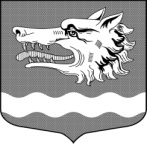 Администрация муниципального образования Раздольевское сельское поселениемуниципального образования Приозерский муниципальный район Ленинградской областиПОСТАНОВЛЕНИЕ 30 января   2018  года                                                                            	№ 12Об утверждении схемы размещения нестационарных торговых объектов, расположенных на территории муниципального образования Раздольевское сельское поселение МО Приозерский муниципальный районЛенинградской области          В целях развития торговой деятельности на территории муниципального образования Раздольевское сельское поселение муниципального образования Приозерский муниципальный район Ленинградской области, обеспечения стабильности прав хозяйствующих субъектов, осуществляющих  торговую деятельность,  возможности долгосрочного планирования и ведения ими своего бизнеса, в соответствии с Федеральным законом от 28.12.2009 года № 381-ФЗ  «Об основах регулирования торговой деятельности в Российской Федерации», частью 1 статьи 39.36 Земельного кодекса Российской Федерации, с учетом положений Федерального закона от 06.10.2003 года № 131-ФЗ «Об общих принципах организации местного самоуправления в Российской Федерации», приказа комитета по развитию малого, среднего бизнеса и потребительского рынка Ленинградской области от 18.08.2016 года № 22 «О порядке разработки и утверждения схем размещения нестационарных торговых объектов на территории муниципальных образований Ленинградской области», протокола № 01 от  30 января 2018 года комиссии  по вопросам размещения нестационарных  торговых     объектов на территории муниципального образования Раздольевское  сельское  поселение, Устава муниципального образования Раздольевское сельское поселение администрация муниципального образования Раздольевское сельское ПОСТАНОВЛЯЕТ:          1. Утвердить схему размещения  нестационарных торговых объектов  (далее – Схема)   на территории муниципального образования Раздольевское сельское поселение  муниципального образования  Приозерский  муниципальный  район Ленинградской области в  составе:    - текстовой части (приложение №1);    - графического изображения территории (Приложение № 2).  2.Опубликовать настоящее постановление в средствах массовой информации  и на официальном сайте администрации муниципального образования Раздольевское сельское поселение (раздольевское.рф)3. Ведущему специалисту  администрации направить утвержденную схему в  электронном виде в комитет по развитию малого, среднего бизнеса и потребительского рынка Правительства Ленинградской области в течении семи рабочих дней со дня утверждения для размещения на официальном сайте Комитета в сети «Интернет».3.Постановление вступает в силу на следующий день после его официального опубликования.4.Постановление № 06 от 22.01.2013 года «Об утверждении схемы нестационарных торговых объектов, расположенных на земельных участках, в зданиях, строениях и сооружениях, находящихся в государственной и муниципальной собственности на территории муниципального образования Раздольевское сельское поселение» считать утратившим силу.С приложениями можно ознакомиться на официальном сайте администрации: раздольевское.рф